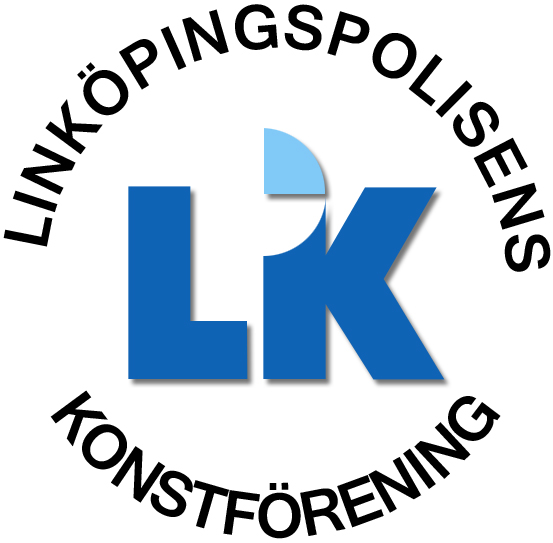 Årsmöte den 20 mars 2024 i Linköpingspolisens konstförening Plats: Skvadronen NFC, Brigadgatan 4, Linköping, kl 17.00
Dagordning
Mötet öppnasVal av ordförande för mötetVal av sekreterare för mötetFråga om mötet stadgeenligt utlystsVal av två justerare tillika rösträknare för mötetInkomna fullmakterBehandling av styrelsens verksamhets- och förvaltningsberättelseRevisorernas berättelseFråga om ansvarsfrihet för styrelsenVal av:
- Ordförande- Övriga ledamöter i styrelsen- Revisorer- RevisorssuppleanterTillsättande av valberedning, varav en sammankallandeBestämmande om medlemsavgiften för kommande verksamhetsårInkomna motionerJustering av föreningens stadgar enligt förslag som skickats till medlemmarnaÖvriga ärendenMötet avslutas